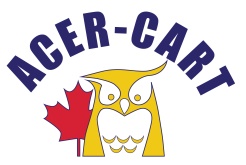 Association canadienne des enseignantes et des enseignants retraitésCanadian Association of Retired TeachersExecutive Meeting via ZOOMJune 12, 2020In Attendance:	Gerry Tiede, President 			Martin Higgs, Vice-President Mary Urquhart, Eastern Rep			Martha Foster, Ontario Rep			Marilyn Bossert, Western Rep Bill Berryman, Past President			Roger Régimbal, Executive DirectorCall to Order:  President Gerry welcomed Executive members and called the meeting to order at ll:00 AM Eastern Time. AgendaMOTION: That the agenda be approved as amended.            	Bill Berryman/Martin Higgs     CARRIEDConflict of InterestNo conflict of interest was declared by Executive members.Minutes of Executive meeting June 1, 2020MOTION: That the minutes of the Executive meeting of June 1, 2020, be approved as circulated.                       	Bill Berryman/Martin Higgs     CARRIEDReview of the AGMMembers shared positive views of the June 5, 2020, AGM.Disposition of AGM Action ResolutionsE11 – Review of Bylaws–Referred to the Legislation CommitteeM1 and M2–Standards of care in seniors home and universal coverage for vaccines for seniors was referred to the Health CommitteeThank-you letters was referred to the PresidentPriorities                     The President shared his vision for the coming year:Committee Chair selection processCommittee member selection–3 or more members, representatives across Canada, committee meetings before our Oct. 1 Board meeting. Significant time spent at our Oct. 1 Board meeting to prioritize and strategize our activities for this coming year and to review its mandate.Possibility of an Executive and Directors meeting in the spring to communicate our advocacy plans and initiate participation. The ED mentioned that there was an amount of $500 allocated to each committee for the purpose of research or other expenses the committee chairs deem necessary.A discussion followed and all participants agreed.
Adoption of PrioritiesMOTION: That the attached amended Priorities be approved. Bill Berryman/Martin Higgs     CARRIEDFinancialCopies of the budget were provided.MOTION: That as of July 1, 2020, the signing officers for ACER-CART be:           President                    Gerry Tiede           Vice-President	   Martin Higgs	           Executive Director      Roger Régimbal           Accounts Manager     Samantha PerrinBill Berryman/Martin Higgs     CARRIED Signing AuthorityMOTION: That for cheque amounts less than $2,000, the Executive Director may have sole signatory authority.Bill Berryman/Martin Higgs     CARRIEDCommitteesMOTION: That the following be appointed as Committee Chairs:Pension and Retirement IncomeChair: Martin HiggsCommunicationsChair: Marilyn BossertHealth Services Chair: Margaret UrquhartNominations and ElectionsChair : Bill Berryman, Political Advocacy Chair: Martha FosterLegislationChair: Bill Berryman   Bill Berryman/Martin Higgs     CARRIEDThe Executive was encouraged to share their committee member selections with each other as they are made. Committee membership will be approved at our Oct. 1 meeting.Regional and National LiaisonThe Executive was encouraged to solicit and participate in regional and provincial meetings to communicate ACER-CART initiatives and gather support.The budget for regional liaison activities is $2700 and the budget for National liaison is $4,000 with additional funds available if necessary.Contact the President with requests to use liaison funds.Housekeeping IssuesExpense Forms–distributedBusiness Cards–These will be ordered as requestedCommunication among the Executive members. Please acknowledge receipt of questions or requests to the sender (only) of that emailZoom accounts are held by Martha, Gerry and Roger which the Executive can access for committee or other meetings on request.Information Items.The following items were shared:Corporation Canada registrationExecutive contact informationRTOERO Position papersAGM PhotosNAFR Response paper re: Covid 19 PandemicNew itemsInformation on participating in the Cambie case update webinar was shared.Dates for Executive meetings were set:October   1, 2020, 11:00 AM EDTJanuary 14, 2021, 11:00 AM EDTMarch    18, 2021  11:00 AM EDTAdjournmentRespectfully submitted,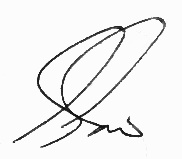 Gerry TiedePresident   